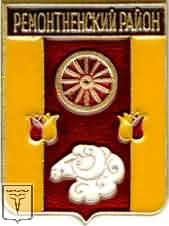 РОСТОВСКАЯ  ОБЛАСТЬРЕМОНТНЕНСКИЙ  РАЙОНМуниципальное образование «Подгорненское  сельское   поселение»АДМИНИСТРАЦИЯПОДГОРНЕНСКОГО  СЕЛЬСКОГО   ПОСЕЛЕНИЯ ПОСТАНОВЛЕНИЕО закреплении территорий и объектовблагоустройства на территории Подгорненскогосельского поселения  за организациями всех форм собственности            Руководствуясь пунктами 24, 25 части 1 статьи 16, статьей 48 Федерального закона от 06.10.2003г. № 131-ФЗ «Об общих принципах организации местного самоуправления в Российской Федерации, Устава муниципального образования «Подгорненское сельское поселение», Правилами благоустройства  и санитарного содержания территорий населенных пунктов Подгорненского сельского поселения, утвержденными решением  Собрания депутатов № 47 от 20.11.2013, в целях обеспечения благоустройства и озеленения территории муниципального образования «Подгорненское сельское поселение», по согласованию с организациями, расположенными на территории Подгорненского сельского поселения,                                                            ПОСТАНОВЛЯЮ:   1. Закрепить за организациями всех форм собственности, расположенными на территории муниципального образования «Подгорненское сельское поселение», территории и объекты благоустройства (улицы, площади, подъездные пути, парки и другие территории поселения)  согласно приложению  № 1 к настоящему постановлению.   2. Рекомендовать организациям, всех форм собственности на прилегающих и закрепленных территориях:     2.1. Выполнять работы по благоустройству и озеленению территорий в соответствии с разделом  3 , Правил благоустройства  и санитарного содержания территорий населенных пунктов Подгорненского сельского поселения.    2.2. Обеспечить выполнение работ по санитарной очистке прилегающих и закрепленных территорий ежемесячно.     3. Контроль за выполнением данного постановления оставляю за собой              Глава Подгорненскогосельского  поселения                                                   Л.В.Горбатенко  приложение 1Списокорганизаций и индивидуальных предпринимателей Подгорненского сельского поселения позакреплению территорий для их уборки и содержанияПриложеадмприложение 2Лист согласования по закреплению территорий и объектов благоустройства на территории Подгорненского сельского поселения              01.04.2015     № 24                      с. Подгорное№ п/пНаименование организации, предприятия Закрепление территорииВиды работ1СПК племзавод «Подгорное»ул. Ленина ( от гаражей до перекрестка ул. Молодежная  обе стороны от дороги, от перекрестка ул. Молодежная  до АЗС (прилегающая к парку территория), лесополоса по ул. ЛенинаУборка мусора, сухих веток, побелка деревьев, покос сорной и сухой растительности2МБОУ Подгорненская СОШПрилегающая территория по периметру, парковая зона (от спортивной площадки по  футбольное поле включительно) ул. Ленина от № 40 до № 11 вдоль пешеходных дорожекУборка мусора, сухих веток, побелка деревьев, покос сорной и сухой растительности3МДОУ детский сад «Колокольчик»прилегающая территория по периметру, аллеи сирени вдоль изгороди и к школеУборка мусора, сухих веток, побелка деревьев, покос сорной и сухой растительности4Отделение «Почта России» , отделение Сбербанка России Отделение ЮТКтерритория вокруг здания до дороги, парковая зона до могил.Уборка мусора, сухих веток, побелка деревьев, покос сорной и сухой растительности5Подгорненская врачебная амбулаторияприлегающая территория, ул. Южная от № 43 вдоль дороги до греблиУборка мусора,  покос сорной и сухой растительности6Подгорненский участок МРСК Юга-«Ростовэнерго»прилегающая территория по периметру , ул. Ленина от № 1 до № 9 вдоль дороги Уборка мусора,  покос сорной и сухой растительности7Подгорненский участок ГУП РО «УРСВ»прилегающая территория по периметру , вдоль дороги  до ул. Ленина № 9 Уборка мусора,  покос сорной и сухой растительности8АЗСприлегающая территория по периметру , вдоль дороги  до балки Уборка мусора,  покос сорной и сухой растительности9Подгорненский участок ЦСО от ул. Ленина № 49 до № 40 территория вдоль трассы, парковая зона у ДК Уборка мусора,  покос сорной и сухой растительности10Администрация Подгорненского сельского поселенияприлегающая территория по периметру , сад по ул. Советская, парковая зона  до ДК, ул. Молодежная обочина дорогиУборка мусора, сухих веток, побелка деревьев, покос сорной и сухой растительности11МКУК Подгорненский СДКприлегающая территория по периметру, клумба у памятника В.И. Ленину, клумба у памятника воинам ВОВ, аллея от перекрестка до ДК, паковая зона у ДК Уборка мусора, сухих веток, побелка деревьев, покос сорной и сухой растительности, посадка цветов и уход за ними 12ИП Инбулаев В.А. магазин прилегающая территория по периметруУборка мусора, покос сорной и сухой растительности13ИП Корниенко В.Д. магазин «Радуга»прилегающая территория по периметру, территория до ограждения школьного двора, парковая зона до автодороги по ул. Октябрьской от №  1 до № 6,ул. Ленина придорожная сторона  Уборка мусора, сухих веток, побелка деревьев, покос сорной и сухой растительности14ИП Шпитько Ю.И. магазин «Твой дом», магазин «Оазис», магазин «Престиж»прилегающая территория по периметру, территория до ограждения школьного двора, парковая зона до автодороги по ул. Октябрьской от №  1 до № 6,ул. Ленина придорожная сторона  Уборка мусора, сухих веток, побелка деревьев, покос сорной и сухой растительности15ИП Инбулаев В.А. магазин продовольственный и непродовольственный  прилегающая территория по периметру, территория до ограждения школьного двора, парковая зона до автодороги по ул. Октябрьской от №  1 до № 6,ул. Ленина придорожная сторона  Уборка мусора, сухих веток, побелка деревьев, покос сорной и сухой растительности16магазин Губанов Ю.С.прилегающая территория по периметру, территория до ограждения школьного двора, парковая зона до автодороги по ул. Октябрьской от №  1 до № 6,ул. Ленина придорожная сторона  Уборка мусора, сухих веток, побелка деревьев, покос сорной и сухой растительности17ИП Ясько Н.С. аптекаприлегающая территория по периметруУборка мусора,  побелка деревьев, покос сорной и сухой растительности№п/пФамилия, имя, отчествоДолжностьПодпись1. Горбатенко Лариса ВалентиновнаГлава Подгорненского сельского поселения – председатель штаба2.Гвоздикова Татьяна НиколаевнаДиректор МБОУ «Подгорненская СОШ»3.Ростенко Николай ИвановичДиректор МКУК «Подгорненский СДК»4. Бондаренко Сергей Александровичпредседатель СПК племзавод «Подгорное»5.Шевченко Алла Ивановназаведующая МДОУ детский сад «Колокольчик»6.Ковалева Маргарита Ивановна начальник ОПС7.Ляшенко Артем Евгеньевичотделения сбербанка России8.Конин Анатолий Васильевич отделения ЮТК9. Яровой Александр ВикторовичВрачебная амбулатория10.Орловский Алексей Викторовичмастер участка МРСК Юга-«Ростовэнерго»11.Крамаренко Сергей Николаевичначальник участка ГУП РО «УРСВ»12.Магомедов НажигулаАЗС13.Мошненко Марина Владимировнаучасток ЦСО14.Инбулаев Виктор Александровичмагазин продовольственный и непродовольственный15.Корниенко Валентина Дмитриевнамагазин «Радуга»16.Шпитько Юрий Ивановичмагазин «Оазис», «Твой дом»17.Губанов Юрий Семеновичмагазин18Ясько Наталья Сергеевнааптека